Curriculum VitaeWaleed Jabbar MhanaMustansiriyah University – College of Science- Physics DepartmentMobile: +9647709743191Email: waleed_mhana@yahoo.com Personal Summary: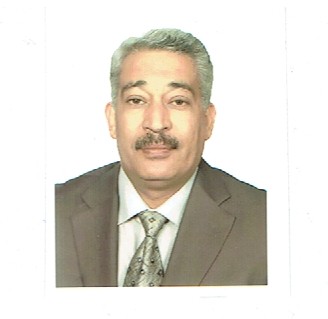 Full Name               : Waleed Jabbar MhanaPlace of Birth        : Iraq , BaghdadDate  of Birth      :  25/1/1967Gender                  : Male Nationality            : Arab, IraqiReligion                : MoslemMarital Situation   : MarriedLanguages            : Arabic (Native Language)   English (Written & Spoken) Hobbies:               : Reading, Football and Ping pongPresent Address      : IRAQ, Baghdad Education:Ph.D. #1: 2012-2017  [The university of  mustansiriya, college of  Science], [PhD/ very good, nuclear]  M.Sc. #2: 2008 - 2011[university of  mustansiriya, , college of  Science, nuclear] , [ M.Sc / Excellent]B.Sc. #3: 2002-2006,[ The university of  mustansiriya, college of Science]  B.Sc. education, physics ,very  good]  ACADEMIC HONORS AND AWARDS:Review in sci-press and NEW journals and publish the  papers in titled:1.	Calculation the Alpha Yields from (p,α) Reactions for Fe and Se Element Targets            Al-Mustansiriyah J. Sci Vol. 22, No. 4, 20112.	Reciprocity Theory and the Empirical Formulae to Calculate the Cross Sections from (p,α) and (α,p) Reactions for Ni (A=58,60,61)  Al-Mustansiriyah J. Sci Vol. 22, No. 4, 20113.	Calculation The Alpha Yields From (P, Α) Reactions  For Ni And Zn Element Targets          Al-Mustansiriyah J. Sci Vol. 22, No 7, 20114.	Evaluation the alpha yields from (p,α) reactions for Kr, Zr and Mo element targets             Al-Mustansiriyah J. Sci Vol. 23, No 2, 20125.	Reciprocity method in (p,α) and (α,p) cross sections reactions for Zn (A=64, 68, 70) target element     Al-Mustansiriyah J. Sci Vol. 23, No 8, 20126.	Uranium Isotopes Separation Technique  International Letters of Chemistry, Physics and Astronomy Vol. 56 (2015) pp 61-707.	Evaluation  of  Optical  Potential  for  (n,2n) Cross  Section  Reactions  and  yields  for Spherical Zirconium Isotopes  ADVANCES in NATURAL and APPLIED SCIENCES  ISSN: 1995-0772                                       EISSN: 1998-1090   2016 December10(17):pages 10-18     8.	Evaluation of Optical Potential for Induced Neutron Cross Section Reactions and Yields for Spherical Zirconium-90 up to 20MeV      2016	مؤتمر الجامعة التقنية الوسطى  9.	EVALUATION OF OPTICAL MODEL POTENTIAL USING NEUTRON INDUCED CROSS  SECTION REACTIONS FOR SPHERICAL ZIRCONIUM-90 ISOTOPES UP TO 20MeV           2016   مؤتمر الجامعة التقنية الجنوبية10.	Optical Potential for (n,p) and (n,α) Cross Section Reactions and Yield for Zr Target Element     2016	الهيئة العربية للطاقة الذرية/ جامعة الدول العربية المركز الوطني للعلوم والتكنولوجيا النووية/ تونس               11-         "Evaluation  of  nuclear  cross sections  for  production  therapeutic  radionuclide  Palladium-103"                   iochemical and Cellular Archives Vol. 19, No. 2, October 2019   COURSES TAUGHT:PROFESSIONAL AFFILIATIONS:Chairman, Diversity Committee President, PUPLICATIONS:Papers.Etc.PROFFESSIONAL DEVELOPMENTCertifications.Conferences.Workshops.السيرة الذاتيةوليد جبار مهناالجامعة المستنصرية – كلية -العلومMobile: +9647709743191Email:  waleed_mhana@yahoo.comملخص تعريفي:تدريسي في الجامعة المستنصرية كلية العلوم /قسم الفيزياء . الشهادات الدراسية:ماجستير علوم فيزياء 2011:دكتوراه2017    بكلوريوس 2006الجوائز والتكريم الأكاديميكتاب شكر وتقدير من قبل وزير التعليم العالي والبحث العلمي 19/5 / 2013شكر وتقدير من قبل رئاسة الجامعة المستنصرية الى منتسبي الجامعة 30/10/2011شكر وتقدير من قبل رئاسة الجامعة المستنصرية الى حملة الألقاب العلمية  17/4/2014.شكر وتقدير من قبل رئاسة الجامعة المستنصرية الى اللجنة المركزية المشرفة على امتحان القبول للدراسات العلياشكر وتقدير من عمادة كلية العلوم الى لجنة الامتحانية قسم الفيزياء 2011الخبرة الأكاديمية والتدريس:تدريسي في الجامعة المتنصرية كلية العلوم الجامعة المستنصرية المقررات الدراسية التي تم تدريسها:الأنتساب المهني او الجمعيات:لجانرئيس ... الخالمنشورات العلميةمجلة كلية العلوم Reciprocity theory and the empirical formulae to calculate the cross sections from (p,α) and (α,p) reactions for Ni (A=58,60,61)  2011مجلة كلية العلوم Calculation the alpha yields from (p,α) reactions for Fe and Se element targets   2011مجلة كلية العلوم Calculation the alpha yields from (P,A) reactions for Ni and Zn element targets  2011مجلة كلية العلوم Reciprocity theory and the empirical formulae to calculate the cross section from (p,α) and (α,p) reactions for Zn(A=64,68,70)  2012مجلة كلية العلوم Evaluation the alpha yields from (p,α) reactions for Kr, Zr and Mo element targets  2012International letters of chemistry, physics and astronomy    (Uranium isotopes separation technique)  2015مؤتمر الجامعة التقنية الوسطى  Evaluation of Optical Potential for Induced Neutron Cross Section Reactions and Yields for Spherical Zirconium-90 up to 20MeV      2016  مؤتمر الجامعة التقنية الجنوبية EVALUATION OF OPTICAL MODEL POTENTIAL USING NEUTRON) INDUCED CROSS  SECTION REACTIONS FOR SPHERICAL ZIRCONIUM-90 ISOTOPES UP TO 20MeV (      2016  ( Evaluation of Optical Potential for (n,2n) Cross Section Reactions and yields for Spherical Zirconium Isotopes)  ADVANCES in NATURAL and APPLIED SCIENCES سكوبس     2016       الهيئة العربية للطاقة الذرية/ جامعة الدول العربية المركز الوطني للعلوم والتكنولوجيا النووية/ تونس  Optical Potential for (n,p) and (n,α) Cross Section Reactions and Yield for Zr Target Element     2016"Evaluation  of  nuclear  cross sections  for  production  therapeutic  radionuclide  Palladium-103"iochemical and Cellular Archives Vol. 19, No. 2, October 2019تطوير المهارات:Certifications.  Conferences.    Workshops.UndergraduateGraduateMatlab Computers ,  nuclear physicالدراسات الأوليةالدراسات العلياحاسبات (ماتلاب)   المرحلة الثانيةنووية  مرحلة رابعة